Wednesday 3rd March 2021Learning objective: I know what number is one more and one less than a given number from 11 to 20.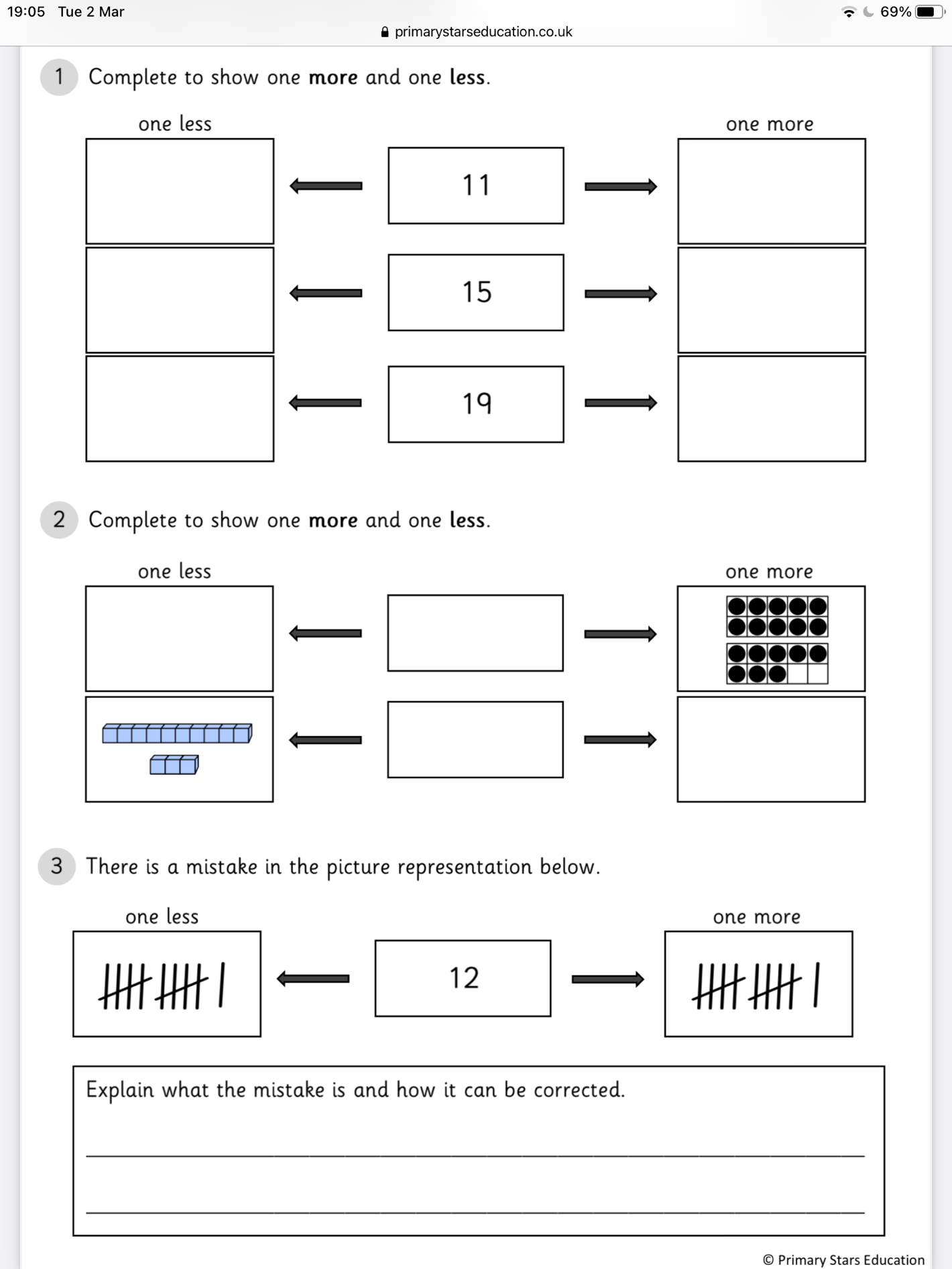 